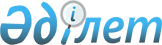 О признании утратившими силу некоторых решений Правительства Республики КазахстанПостановление Правительства Республики Казахстан от 26 августа 2013 года № 846      Правительство Республики Казахстан ПОСТАНОВЛЯЕТ:



      1. Признать утратившими силу некоторые решения Правительства Республики Казахстан согласно приложению к настоящему постановлению.



      2. Настоящее постановление вводится в действие по истечении десяти календарных дней со дня первого официального опубликования.      Премьер-министр

      Республики Казахстан                       С. Ахметов

Приложение          

к постановлению Правительства

Республики Казахстан    

от 26 августа 2013 года № 846 

Перечень

утративших силу некоторых решений

Правительства Республики Казахстан

      1. Постановление Правительства Республики Казахстан от 1 сентября 2010 года № 868 «Об утверждении стандарта государственной услуги «Регистрация радиоэлектронных средств и высокочастотных устройств» (САПП Республики Казахстан, 2010 г., № 50, ст. 458).



      2. Постановление Правительства Республики Казахстан от 29 апреля 2011 года № 470 «О внесении изменений и дополнений в постановление Правительства Республики Казахстан от 1 сентября 2010 года № 868» (САПП Республики Казахстан, 2011 г., № 36, ст. 436).



      3. Постановление Правительства Республики Казахстан от 27 августа 2012 года № 1088 «О внесении изменений в постановление Правительства Республики Казахстан от 1 сентября 2010 года № 868 «Об утверждении стандарта государственной услуги "Регистрация радиоэлектронных средств и высокочастотных устройств» (САПП Республики Казахстан, 2012 г., № 67, ст. 965).
					© 2012. РГП на ПХВ «Институт законодательства и правовой информации Республики Казахстан» Министерства юстиции Республики Казахстан
				